
Bitte wählen Sie Ihren Zertifikatskurs im o.g. Dropdownfeld aus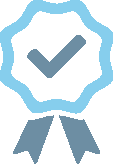 Bitte zusenden an die zuständige Veranstaltungsorganisation oder an lehrgang@vdi.deUnternehmensdaten Persönliche Daten Falls Abweichende RechnungsanschriftInformationen zur Anmeldung und RechnungsstellungSie erhalten Einzelrechnungen. Dies heißt, dass Sie direkt nach Ihrer Anmeldung zu jedem Seminar eine einzelne Rechnung erhalten. Der Betrag wird 14 Tage vor dem jeweiligen Seminarbeginn fällig.Bitte reichen Sie eine eventuelle Bestellung/Auftrag direkt zusammen mit diesem Anmeldeformular ein, ansonsten kann diese bei der Rechnungsstellung nicht berücksichtigt werden.Die Termineintragungen finden Sie auf der nächsten Seite.Bitte buchen Sie direkt alle Termine (Pflicht- und Wahlmodule und Prüfung).Sollten Sie mehr als zwei Wahlmodule buchen wollen, fügen Sie gerne eine weitere Zeile hinzu.Die allgemeinen Geschäftsbedingungen der VDI Wissensforum GmbH finden Sie im Internet: 
www.vdi-wissensforum.de/de/agb/Exklusiv-Angebot: Als Teilnehmende dieser Veranstaltung bieten wir Ihnen eine 3-monatige, kostenfreie VDI-Probemitgliedschaft an (dieses Angebot gilt ausschließlich bei Neuaufnahme). Bitte wenden Sie sich für weitere Informationen an den VDI Mitgliederservice unterTelefon: + 49 211 6214-600, E-Mail: mitgliederservice@vdi.deDie aktuellen Datenschutzbestimmungen der VDI Wissensforum GmbH finden Sie im Internet: https://www.vdi-wissensforum.de/datenschutz/Hiermit bestätige ich die Datenschutzbestimmungen und die AGB´s der VDI Wissensforum GmbH sowie die Richtigkeit der oben angegebenen Daten zur Anmeldung.Datum, Ort, UnterschriftName der FirmaAbteilungsbezeichnung Wenn Kürzel, bitte auch Bezeichnung benennenStraße, HausnummerPLZ, OrtTelefon (dienstlich)E-Mail (dienstlich)Mobil (dienstlich)VDI- Mitgliedsnummer Titel/ Akademischer Gradz.B. Diplom Ingenieur*in, B.Sc., M.Eng.VornameNachnameGeburtsdatumJobtitelz.B. Entwicklungsingenieur*in, Leiter*in InnovationsmanagementHierarchieFunktion (falls vorhanden)FachbereichWenn Fachbereich nicht aufgeführt hier bitte aufführen.Name der FirmaRechtsformAbteilung und AnsprechpartnerStraße, HausnummerPLZ, OrtTerminOrtVeranstaltungs-nummerPflichtmodul:                TitelTerminOrtVeranstaltungs-nummerWahlpflichtmodul 1:Wahlpflichtmodul 2:TerminOrtVeranstaltungs-nummerPrüfung:                Nach Freischaltung jederzeit möglichonline